Физкультминутки  (фонетико-фонематические физкультминутки)Гласные звуки«А, У, И, О, Э, ы»А – ротик шире детвора ААА (руки вверх)У – губки хоботком тяну УУУ (руки вперед)И – губки к ушкам растяни ИИИ (руки в стороны)О – губки колесо ООО (руки кольцом перед собой)Э – повторяем дружно ЭЭЭ (руки овалом сзади)Ы – тянем мы на все лады ЫЫЫ (руки овалом спереди)Активно работают губы. Произносим на выдохе сначала по одному звуку. Потом усложняем и произносим с движениями 2 – 3 – 4 – 5 звуков одновременно, постепенно увеличивая длину выдоха.«А, У»Мы в лес пойдем,                               шагаем на местеДетей позовем:                                   руки рупоромАу, ау, ау! (тихо)Никто не отзывается,                       корпус поворачиваем вправо – влево , рука                                                           «козырек»Ау, ау, ау (громко)                           руки рупором.                                                           Работаем над силой голоса«О»Не под окном,                                 руки в стороны, вперед;А около                                           руки вверх, в стороны (кругом);Катилось О и охало                       дважды плавные круговые движения перед                                                           собой;О охало, О охало,                           руки в стороны, вперед, вниз.Не под окном, а около.И, АТик-так, тик-так…              по два наклона головы влево и вправо;Я умею делать так :            в полуприседе 2 наклона туловища влево и вправо;Влево – тик , вправо – так …Тик-так , тик-так.                по 2 наклона головы влево и вправо.«А, О, У, И»Мы в лес пошли,               дети маршируют на месте.Топор нашли,                   остановиться, руки в «замок».Дрова рубили :                 ноги на ширине плеч, руки в «замок».- Ах! Ох! Ух! Их!            энергичные наклоны с произношением                                          слогов на выдохе.А, О, У, ИТик-так , тик-так .                    наклоны головы вправо-влевоТак ходики стучат .Туки-так, туки-так.                 поочередно правой и левой рукойТак колеса стучат                   дети «рисуют» круги перед собой.Ток-ток, ток-ток.                    стучать кулачками друг о друга.Так стучит молоток.Туки-ток, туки-ток              поочередно стучать правой и левой ножкой.Так стучит каблучок.          по два раза каждой ножкойЗвонкие согласные«Д, Б»Поглядите:                    боком, боком руки на поясе, шагая повернуться                                                    притопывая;ходит галка мимо оконскок-поскок                              в полуприседе прыжки в стороны;да скок-поскок                         в полуприседе прыжки вперед-назад;дайте булочки кусок!               развести руками и сложить просящее.«М, Б, Д»Взяли, детки, белый ком                сделать руками небольшой круг в воздухе                                                          (в наклоне вперёд) ;Мы польём его водой,                    присесть, «поднимая ведро и выливая воду»                                                         - 2 раза;Домик будет ледяной                     наклоны туловища вправо – влево, руки на                                                           поясеКом за комом мы кладём,              наклоны влево-вправо, беря ком за комом и                                                          складывая их один на один;Вот и вылепили дом.                      потянуться на носочках, руки вверх                                                          (большой дом)«Д, Б»Долго дятел дуб долбил                повороты туловища влево и вправо                                                        (руки опущены, слегка отведены назад)Клювом дятел дуб долби             2 наклона вперёд, руки на поясеТук, тук, тук (2 раза)Пауков найдёт он тутТук, тук, тук (2 раза) 2 наклона вперёд, руки на поясе«Й»Ай-ай-ай, ай-ай-ай муравей домой бежал                   бег на месте;Ой-ой-ой, ой-ой-ой ножку тонкую сломал                 остановиться; прижать                                                                                         ладони к щекам ритмично                                                                                        покачивая головой;Травкой быстро обмотал                                            ритмично сгибать и                                                                                       разгибать ножки;В муравейник побежал                                              бег на местеСвистящие звуки.«С»У нас славная осанка-                встать в струнку, руки вдоль туловища;Мы свели лопатки.                     свести лопатки (руки на поясе);Мы шагаем на носках                шагаем на носках;И пойдём на пятках.                  шагаем на пяткахПойдём мягко, как лисята        пройти плавно;Ну а если надоест, то пойдёмМы косолапо, как медведи ходят в лес.   пройти «по медвежьи» руки на поясеВо так, вот так!«С - С`»Катились колёса, колёса,                      руки согнуть в локтях, совершатьколеса                                                     вращательные движения вперед;Катились колёса все влево,                  вращательные движения локтями назад;все косо.Скатились колёса на луг                      наклоны туловища влево – вправо, руки                                                                на поясе;под откос,И вот, что осталось от этих                выпрямиться, развести руки в стороны.колёс.« З »Зайки белые сидят                             присесть на корточки;И ушами шевелят.                             кисти рук приставить к макушке, локти                                                             развести в стороны, лопатки свести;Вот так вот такУшами шевелят                                движения кистями рук;Зайкам холодно сидеть                    встать, ручки встряхнуть, расслабить;Надо лапки им погреть                    поглаживающие движения обеих рук Вот так, вот так,                               (поочередно);Надо лапки им погретьЗайкам холодно стоять                    руки на пояс;Надо зайкам поплясать                   потопать на местеВот так, вот так,                              поочередно выставлять впередНадо зайкам поплясать                  правую и левую ножки.«Ц»Цапля серая носатая                            руки к носу;Целый день стоит, как статуя            руки на пояс, лопатки свести;На одной ноге постой-ка ,                  руки на поясе поднимаем левую ножку;Если ты солдатик стойкий.А теперь постой на правой,               руки на поясе, поднимаем правую ножку;Если ты солдатик бравый.Цапля серая носатая,                         на двух ножках, руки к носуЦелый день стоит, как статуя.         руки на пояс.Шипящие звуки«Ш» Носом – вдох, а выдох – ртом ,                      шумный вдох, тихий выдох;Дышим глубже, а потом –                             шумный вдох, задержать дыхание,                                                                          тихий выдох;Шаг на месте не спеша:                                вдох;«Мама моет малыша.»                                  на выдохе«Ш»По ровненькой дорожке, наклон туловища влево;По ровненькой дорожке наклон вправо;Шагают наши ножки шаг на месте;Шагают наши ножкиПо пням, по кочкам, руки на поясе, прыжки в стороны;по камушкам руки на поясе, прыжки вперед – назад;по камушкам, в ямку – бух! присесть.«Ж»Жили-были три пингвина руки на поясе, наклоны туловищавправо-влевоПик, Пак, Пок хлопать в ладоши;Хорошо и дружно жили ладошка поглаживает ладошку;Пик, Пак, Пок хлопать в ладоши;Чтобы жить все время дружно руки на поясе, наклоны туловищавправо-влево.Уступать друг другу нужно ладошка поглаживает ладошку.«Ч»Захотела рыба-меч руки в стороны , перед собой, вверх ,Воду на двое рассечь руки соединить над головой;Раз – сечет, два – сечет , ритмично опускать и поднимать рукивниз-вверх;А вода себе течет плавно опустить руки вниз через стороныпокачать из стороны в сторону.«Щ»Этой щеткой чищу зубы, одна рука на поясе, другой «чистим зубки»;Этой щеткой – башмаки наклон туловища вниз «чистим башмаки»;Этой щеткой чищу брюки наклоны туловища в стороны ;Все три щетки мне нужны руки в стороны, вверх, перед собой, прижатьприжать к груди, перед собой.Cонорные звуки«Р-Рь»Ручеек в лесу бежал руки на поясе, повороты туловища;И зайчонка повстречал:Тра-та-та, тра-та-та - постукиваем ладонями по ногам ;Зайка лапками стучал.Ручеёчек вторит зайке:- дзынь-дзынь-дзынь, ритмично «выбрасываем» пальчики изДзынь-дзынь-дзынь. сжатого кулака, поднимая руки вверх;Колокольчик их услышал:Динь-динь-динь, плавно покачивать головой вперед-назад,Динь-динь-динь. вправо-влево;Белочка спустилась с ветки ручки на поясе, прыжки на местеИ орешками – хрум-хрум. ритмично щелкаем пальцами(хлопаем владоши);Ах , какой поднялся шум! руки на поясе, топаем ногами.«Л-Ль»Кач-кач-кач,кач-кач-кач . ритмично покачиваем «куклу» на руках;Лены слышен плач.Кукла неваляшка не ложиться, не сидит, руки на поясе, наклоны туловища в Сильно качается, весело звенит: вправо-влево, приседание;Дили-дили-дили-дон – ритмичное покачивание из стороны вСлышен всюду звон. сторону;Плакать Леночка устала, хлопаем в ладоши ;И сама качаться стала: руки на поясе, наклоны туловища сКач-кач-кач-кач, кач-кач-кач. опорой то на правую, то на левую ногу«Р-Л, Рь-Ль»Станем мы деревьями сильными, большими. руки на поясе;Ноги – это корни их расставим шире. имитация движений;Тело наше – ствол могучий. он чуть – чуть качается имитация движенийИ своей верхушкой острой в небо упирается. руки в стороны, вверхПальцы веточками будут, руки опустить, пальцы растопырить;листья закрывают их. «надеваем листочек» на каждый пальчик ; Как придет за летом осень правая рука вверх, левая рука вверх;разлетятся в миг. плавно опускаем руки, трясем кистями рук.Примеры лексических физкультминуток«Овощи и фрукты» Овощи и фрукты – наклониться вниз, достать до пола руками (огород)выпрямиться, потянуться руками вверх (сад);вкусные продукты . погладить правой рукой по животику, затем левойрукой;в огороде наклоны вниз, достать руками до пола (собираемурожай на грядках);и в саду выпрямиться, потянуться руки вверх (собираемурожай в саду)для еды я их найду погладить правой рукой по животику, затем левойрукой;«Осень», «Лес»Мы – листики осенние руки вверх, покачивающие движения влево-вправо;На веточках сидели присесть, взмахивая руками;Дунул ветерок – встать, взмах руками вперед;И мы полетели. легкие взмахи руками;Летели , летели. легкие взмахи руками;И на землю тихо сели. медленно присесть.«Грибы и ягоды»Мы с друзьями в лес пойдем, шагаем на месте;В лес пойдем.Грибы, ягоды найдем, мы найдем наклоны туловища к правой – левой ногам;Их в корзинки соберем имитация движений;Покричим в лесу: «Ау – ау»! руки рупором ко рту;Эхо там живет в бору . правую руку на пояс, левую к уху, наклонтуловища влево и наоборот.«Детский сад»Сначала буду маленьким, присесть на корточки;К коленочкам прижмусь. обхватить руками колени, наклонить голову;Потом я вырасту большим постепенно выпрямиться;До лампы дотянусь. встать на носочки, потянуться вверх за ручками.«Игрушки»Кач-кач-кач,кач-кач-кач . ритмично покачиваем «куклу» на руках;Лены слышен плач.Кукла неваляшка не ложиться, не сидит, руки на поясе, наклоны туловища вСильно качается, весело звенит: вправо-влево, приседание;Дили-дили-дили-дон – ритмичное покачивание из стороны вСлышен всюду звон. сторону;Плакать Леночка устала, хлопаем в ладоши ;И сама качаться стала: руки на поясе, наклоны туловища сКач-кач-кач-кач, кач-кач-кач. опорой то на правую, то на левую ногу.«Птицы»Птички летали, крыльями махали бег на месте, плавные взмахи руками;На деревьях вместе птички отдыхали плавно приседать и вставать, поднимаяи опуская руки«Части тела»Мы руками хлопаем : хлоп – хлоп – хлоп хлопаем в ладоши;Мы ногами топаем: топ – топ – топ ногами топаем;Кулаками постучим : тук – тук – тук стучим кулак об кулак;Повернемся и молчим. повернуться кругом,остановиться, закрыть ротладошкой«Зима»Мы зимой в снежки играем, мы играем. имитация лепки снежков;По сугробам мы шагаем, мы шагаем. шагаем, высоко поднимаяколени;И на лыжах мы бежим, мы бежим. пружинистые движения нана месте, широкие взмахи руками,руки согнуты в локтях;на коньках по льду скользим, мы скользим. плавные пружинистые движенияруки согнуты в локтях;И снегурку лепим мы, лепим мы . соответствующие движения;Гостью-зиму любим мы, любим мы. развести руки в поклоне и поставитьна пояс.«дикие животные»«Белочка»Физзарядкой ей не лень заниматься каждый день руки в стороны, вверх, встороны, вниз;с одной ветки, прыгнув влево на сучок она присела руки на поясе, прыжоквлево, присесть;вправо прыгнула потом, встать, руки на поясепрыжок вправо;покружилась над дуплом . покружиться на месте .«Деревья»Станем мы деревьями сильными, большими. руки на поясе;Ноги – это корни их расставим шире. имитация движений;Чтоб держали дерево падать не давалиИз глубин земли воду добывали. наклоны вниз;Тело наше – ствол могучий. он чуть – чуть качается имитация движенийИ своей верхушкой острой в небо упирается. руки в стороны, вверх,Наши руки – это ветви. Крону образуют. соединить вместе ладониВместе им не страшно, когда ветры дуют. «покачать ветвями»Пальцы веточками будут, руки опустить,пальцы растопырить;листья закрывают их. «надеваем листочек»на каждый пальчик ;Как придет за летом осень правая рука вверх,левая рука вверх;разлетятся в миг. плавно опускаем руки, трясем кистями рук.«Дом и его части»Стук-стук молотком сидя на корточках и стучать кулачками по полу;Строим, строим новый дом. медленно встать;Ты пила пили быстрей, руками изображаем движение пилыСтроим домик для людей руки соединяем над головой, изображая крышу.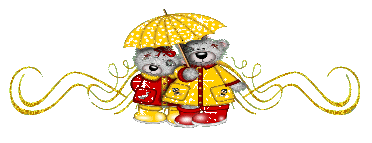 Пальчиковые игры(поочерёдно загибаем пальчики)Этот пальчик — в лес пошёл,Этот пальчик — гриб нашёл,Этот пальчик — занял место,Этот пальчик — ляжет тесно,Этот пальчик — много ел,Оттого и растолстел.Пальчиковая гимнастикаЗдравствуй, солнце золотое!Здравствуй, небо голубое!Здравствуй, вольный ветрок!Здравствуй, маленькй дубок!Мы живём в родном краю,Всех я вас – люблю!* * *Загибают пальчики ребенка и приговаривают:Раз, два, три, четыре, пять,На другой руке опять:Раз, два, три, четыре, пять.Зайчик (игра с мягкой игрушкой)Раз-два-три-четыре-пять, Взять игрушку, потрястиВышел зайчик поскакать. Вверх-внизОгляделся, Вращать головуПовертелся, Вращать игрушкуПосмотрел наверх и вниз Наклонить вперед-назадПробежался, БежатьЗабоялся.... Спрятать за спинуГде ты, зайчик, отзовись! Показать* * *(перебирая пальчики, приговариваем)Этот пальчик — дедушка,Этот пальчик — бабушка,Этот пальчик — папенька,Этот пальчик — маменька,Этот пальчик — Ванечка.Кулачок-ВанюшаВанька-встанька,Ванька-встанькаспрятать большой палец в кулакПросыпайся, улыбайся.постучать по кулаку пальчиком ребёнкаТук-тук, тук-тук. - * -Ванька-встанька тут как тут!Большой палец выскакивает из кулака* * *(Загибаем пальчики по одному)Раз, два, три, четыре, пять("Идём" по столу указательным и средним пальчиками)Мы во двор пришли гулять.("Лепим" комочек двумя ладонями)Бабу снежную лепили,(Крошащие движения всеми пальцами)Птичек крошками кормили,(Ведём указательным пальцем правой руки по ладони левой руки)С горки мы потом катались,(Кладём ладошки на стол то одной стороной, то другой)А ещё в снегу валялись.(Отряхиваем ладошки)Все в снегу домой пришли.(Движения воображаемой ложкой, руки под щёки)Съели суп и спать легли.* **(загибаем пальчики)Этот пальчик хочет спать,Этот пальчик лёг в кровать,Этот пальчик лишь вздремнул,Этот пальчик уж заснул.Этот крепко, крепко спит.Тише! Тише, не шумите!Солнце красное взойдёт,Утро ясное придёт.Будут птички щебетать,Будут пальчики вставать!(пальчики разгибаются)* * *Переборы пальчиковУ белого котенка мягкие лапки.Но на каждой лапке коготки-царапки!Поглаживаем пальчики, перебирая. Затем попеременно то мягкой кисточкой, то жесткой щеткой.* * *У меня пропали ручки. Спрятать за спинуГде вы, рученьки мои?Раз, два, три, четыре, пять,Покажитесь мне опять! Показать то же с глазками, ушками, носиком* * *(большой пальчик соединяют поочередно с каждым пальчиком)- Пальчик-мальчик,Где ты был?- С этим братцемВ лес ходил.С этим братцемЩи варил,С этим братцемКашу ел.С этим братцемПесни пел!А с этим пальцем что делал?Взрослый поочередно показывает на все пальцы одной руки, пальчик, который остался, ребенок сам показывает, что с ним делал.* * *Раз, два, три, четыре, пять.Вышли пальчики гулять.Этот пальчик гриб нашел.Этот пальчик чистить стал.Этот - резал.Этот - ел.Ну, а этот - лишь глядел!Игра-спектакльДинь-динь-бом,Динь-динь-бом --«позвенеть» у правого ухаХодит кошка с бубенцом.Мыши сразу услыхали. -- руку к левому ухуДинь-бом, динь-бом.Быстро в норку убежали -- бежать пальцами по столуДинь-бом, динь-бом.Затворили крепко дверь -- спрятать руки под столДинь-бом, динь-бом.Не поймаешь их теперь. --погрозить пальчикомДинь-бом, динь-бом.* * *Этот пальчик хочет спать,этот пальчик – прыг в кровать,этот пальчик прикорнул,этот пальчик уж заснул.Встали пальчики. Ура!В детский сад идти пораПаучёк(Руки скрещены. Пальцы каждой руки "бегут" по предплечью, а затем по плечу другой руки.)Паучок ходил по ветке,А за ним ходили детки.(Кисти свободно опущены, выполняем стряхивающее движение - дождик.)Дождик с неба вдруг полил,(Хлопок ладонями по столу/коленям.)Паучков на землю смыл.(Ладони боковыми сторонами прижаты друг к другу, пальцы растопырены, качаем руками - солнышко светит.)Солнце стало пригревать,(Делаем движения такие же, как и в самом начале.)Паучок ползёт опять,("Паучки" ползают по голове.)А за ним ползут все детки,Чтобы погулять на ветке.Рыбки(Ладони сомкнуты, чуть округлены. Выполняем волнообразные движения в воздухе.)Пять маленьких рыбок играли в реке,(Руки прижаты друг к другу. Переворачиваем их с боку на бок.)Лежало большое бревно на песке,(Ладони сомкнуты и чуть округлены. Выполняем ими "ныряющее" движение.)И рыбка сказала: "Нырять здесь легко!"(Качаем сомкнутыми ладонями (отрицательный жест).)Вторая сказала: "Ведь здесь глубоко."(Ладони поворачиваются на тыльную сторону одной из рук – рыбка спит.)А третья сказала: "Мне хочется спать!"(Быстро качаем ладонями – дрожь.)Четвёртая стала чуть-чуть замерзать.(Запястья соединены. Ладони раскрываются и соединяются – рот.)А пятая крикнула: "Здесь крокодил!(Быстрые волнообразные движения сомкнутыми ладонями – уплывают.)Плывите отсюда, чтоб не проглотил!"* * *Ивану-большому — дрова рубить,Ваське-указке — воду носить,Мишке-среднему — печку топить,Гришке-сиротке — кашу варить,А крошке Тимошке — песенки петь,Песни петь и плясать,Родных братьев потешать.* * *Будут пальчики вставать,Наших деток одевать.Встали пальчики - ура!Одеваться нам пора.* * *Ладушки-ладошкиХлопали в ладошкиХлопали в ладошки (хлопаем в ладоши)Отдохнем немножко (руки на колени).* * *Кашку варилиЛожечкой мешалиКуколку кормилиКошечке давали. (указательным пальчиком водим по ладошке)* * *Кулачки сложилиКулачками билиТук-тук тук да тукТук-тук тук да тук (стучать кулачками друг о друга)* * *Этот пальчик самый толстый, самый сильный и большой!Этот пальчик для того, чтоб показывать его!Этот пальчик самый длинный и стоит он в середине!Этот пальчик безымянный, он избалованный самый!А мизинчик хоть и мал, зато ловок и удал!* * *В этом домике пять этажей:На первом живет семейство ежей,На втором живет семейство зайчат,На третьем - семейство рыжих бельчат,На четвертом живет с птенцами синица,На пятом сова - очень умная птица.Ну, что же, пора нам обратно спуститься:На пятом сова,На четвертом синица,Бельчата на третьем,Зайчата - втором,На первом ежи, мы еще к ним придем.* * *Шла кукушка(Идём по столу на выпрямленных указательном и среднем пальцах, при этом остальные пальцы поджаты.)Шла кукушка мимо рынка,(Ладони соединяются "ковшом" – корзинка.)У неё была корзинка,(Ударяем сомкнутыми ладонями по столу/коленям, разъединяем руки.)А корзинка на пол - бух!(Разводим руки в стороны, шевеля пальцами – летящие мухи. Количество разогнутых пальцев соответствует тексту.)Полетело десять (девять, восемь) мух!